UỶ BAN NHÂN DÂNXÃ QUẢNG THÀNHBÁO CÁO KẾT QUẢĐÁNH GIÁ RỦI RO THIÊN TAI(Dự án GCF)Tháng 6/2018------------------------GIỚI THIỆU CHUNG Vị trí địa lýQuảng Thành là một xã vùng trũng đặc biệt khó khăn (bãi ngang); Kinh tế chủ yếu thuần nông thuộc vùng Đồng bằng ven Phá Tam Giang, cuối hạ lưu sông Bồ và sông Hương thuộc huyện Quảng Điền cách trung tâm huyện lỵ 7 km về phía Đông – Nam và cách thành phố Huế 7 km về phía Đông – Bắc.  Xã Quảng Thành có tổng diện tích đất tự nhiên 1.074,32 ha (10,75 km2), gồm 9 thôn, là đơn vị hành chính loại II, có vị trí địa lý:+ Phía Đông giáp thị xã Hương Trà.+ Phía Tây giáp xã Quảng An và xã Quảng Thọ.+ Phía Nam giáp thị xã Hương Trà.+ Phía Bắc giáp xã Quảng An và phá Tam Giang.	+ Địa giới hành chính của xã tiếp giáp như sau:Địa hình:Quảng Thành là một xã vùng trũng đặc biệt khó khăn, thuộc vùng Đồng bằng ven Phá Tam Giang, nằm cuối hạ lưu sông Bồ và sông Hương thuộc huyện Quảng Điền cách trung tâm huyện lỵ 7 km về phía Đông – Nam.Tình hình dân số 	Toàn xã có 9 thôn với 2.815 hộ và 12. 241 nhân khẩu (Nam: 6.083 người, nữ: 6.158 người); trong đó hộ nghèo: 137 hộ chiếm tỷ lệ 4.98% (trong đó có 85 hộ nghèo do phụ nữ làm chủ hộ), hộ cận nghèo: 176 hộ chiếm tỷ lệ 6.5%.Cơ cấu độ tuổi: Dưới 16 tuổi:  2.437 người- chiếm 19,9%. Từ 16- 25 tuổi: 2.548 người, chiếm 20.8%Từ 25-40 tuổi: 2.506 người, chiếm 20,5%Từ 40-60 tuổi: 2.440  người, chiếm 19,3%Trên 60 tuổi:  2.310 người, chiếm 18,9%.Hiện trạng Dân số	*Xã và Thôn không cung cấp đượcĐặc điểm thời tiết khí hậu và thiên tai:Chỉ số về khí hậu và thời tiết:Xu hướng thiên tai, khí hậu (Dự báo BĐKH của Thừa Thên Huế năm 2050 theo kịch bản RCP 8,5):Tình hình thiên tai diễn ra trên xã:Xã Quảng Thành nằm tong vùng trủng của Đồng bằng ven Phá Tam Giang nên thường xuyên chịu tác động với thiên tai và biến đổi khí hậu. Trong những năm vừa qua luôn chịu ảnh hưởng của các loại hình thiên tai như sau: Bão đổ bộ vào Thừa Thiên Huế là phải chiu ảnh hưởng thường xãy ra từ tháng 8 đến tháng 12 hàng năm.Lũ lụt ngập sâu, kéo dài nhiều ngày do xã nằm cuối hạ lưu, nước từ thượng nguồn từ sông Hương và sông Bồ đổ về nên thường xuyên bị ảnh hưởng một năm ít nhất cũng có từ 3 cơn lũ trở lên.Rét lạnh theo mùa và theo quy luật tự nhiên của khu vực miền Trung, Rét đậm, rét hại thường xãy ra từ tháng 11 năm trước đến tháng 2 năm sau. Lốc xoáy do vị trí địa lý nằm gần biển, ven Phá Tam Giang; Lốc xảy ra không thường xuyên chủ yếu vào mùa Hè từ tháng 5 đến tháng 8 hàng năm.Hạn hán do xã nằm cuối hạ lưu của sông Bồ, Hạn hán thường xuất hiện từ tháng 4 đến tháng 8 hàng năm. - Nhiễm mặn do thủy triều dâng và xã có một số cư dân sống và sản xuất nông nghiệp ở vùng ruộng sâu cặp phá Tam Giang. Nhiễm mặn xãy ra nhưng không đáng kể.BIỂU ĐỒ THIÊN TAIViệc sử dụng đất, nước, rừng (tài nguyên thiên nhiên)Các hoạt động sản xuất kinh doanhĐặc điểm và cơ cấu kinh tế* Mô hình du lịch chưa phát triển, đang có dự kiến tổ chức mô hình du lịch sinh thái, đình chùa (Thành Trung)Phân tích: Tổng số lao động trong độ tuổi có: 7.212 người, chiếm tỷ lệ: 58,9 % dân số.Cơ cấu lao động làm việc theo ngành nghề: Nông nghiệp 4.111 người, chiếm 57%, Ngư nghiệp 245 người, chiếm: 3.4 %; Công nghiệp, Tiểu thủ công nghiệp: 1.442 người, chiếm: 20%, Các ngành dịch vụ: người: 1.413, chiếm: 19,6%Hạ tầng cơ sởHệ thống trường học: Toàn xã có 5 trường học; trong đó 1 trường THCS Đặng Tất xây dựng năm 1996, 2 trường Tiểu học số 1 và số 2 Quảng Thành được xây dựng năm 1999 và 2002 có 1 trường đạt chuẩn, 2 trường mầm non Phú Thanh và Kim Thành; Với tổng số học sinh toàn xã có 1655 học sinh (Mầm non: 522 em, Tiểu học: 582 hs, THCS: 551 hs).Trạm y tế: Xã có 01 trạm y tế đạt chuẩn Nông thôn mới (Có 01 bác sĩ, y sĩ 01 Điều dưỡng 02, dược sĩ: 01, Nữ hộ sinh: 02 ), có 11 phòng.Điện: Hệ thống điện lưới được xây dựng từ năm 1993 và được đưa vào sử dụng phủ khắp 100% khu dân cư toàn xã năm 1994; trong đó: có 10 trạm hạ thế, đường dây trung thế dài 7 km, đường dây hạ thế dài 20kmĐường: Xã có đường tỉnh lộ 4 đi qua và hệ thống đường liên thôn liên xã được bê tông hóa 100%.Đê: Hệ thống đê ngăn mặn dọc phá Tam Giang dài 2km Thủy lợi: Có hệ thống thủy lợi được kiên cố; trong đó có 09 trạm bơm điện và hệ thống kênh mương đã được bê tông hóa 50%.Hệ thống truyền thanh: Xã có 1 đài truyền thanh được hoạt động trên 2 hệ thống hữu tuyến và vô tuyến với 20 cụm loa hoạt động tốt.Bưu điện: Xã có 01 bưu cục và 01 điểm bưu điện văn hóa xã.Trụ sở UBND xã được xây kiến cố 2 tầng năm 2006. Nhà văn hoá: Xã và các Thôn dùng cho sinh hoạt cộng đồngChợ: Có 3 chợ nhỏ xây dựng năm 1985 và 2001Hệ thống cung cấp nước sạch: 100% các hộ trong xã đều được cung cấp nước máy của Huyện.Nhà ở Tình trạng nhà ở:Nhà kiên cố, cao tầng: 1.293 nhàNhà bán kiên cố: 1.472 nhàNhà thiếu kiên cố: 119 nhàNhà tạm: 16 nhàHiện trạng nhà dân sinh và mức độ rủi ro với thiên tai và BĐKH *Xã và thôn không có cơ sở thống kêNước sạch, vệ sinh và môi trườngY tế (Những dịch bệnh liên quan đến thiên tai thường gặp ở địa phương)ĐÁNH GIÁ NGUY CƠ VÀ ĐIỀU KIỆN DỄ TỔN THƯƠNG VỚI THIÊN TAI VÀ BIẾN ĐỔI KHÍ HẬU: Sơ họa bản đồ rủi ro thiên tai/BĐKH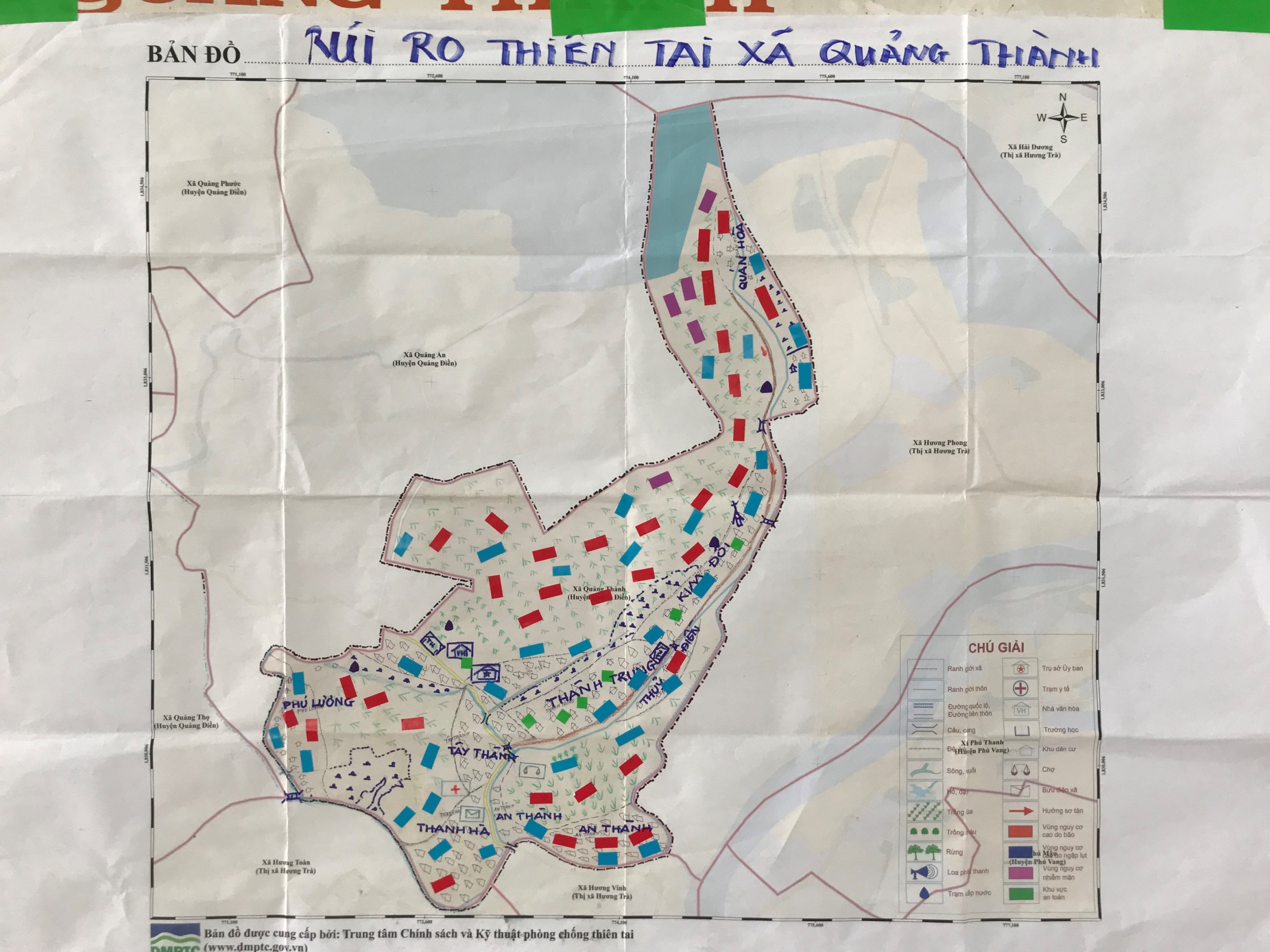 Tóm tắt kết quả bản đồ Vùng nguy cơ thiên tai/BĐKH dựa trên bản đồ sơ họa  	Trên xã có 6 loại thiên tai thường xuyên tác động là Bão, Lũ lụt, Rét đậm, Dông lốc, Nắng hạn, nhiễm mặn; Tuy nhiên, 2 loại hình thiên tai thường xuyên gây thiệt hại nặng nhất là Bão và Lũ lụt; Rét đậm và rét hại ít xãy ra và Dông lốc có xãy ra nhưng không gây thiệt hại lớn; Xâm nhập mặn có xãy ra nhưng tần suất rất thấp và không gây ảnh hưởng nhiều (riêng thôn Quán Hoà bị ảnh hưởng cao do tình trạng nuôi tôm). BẢNG XẾP HẠNG THIÊN TAIGhi chú:       Xếp hạng nhiều rủi ro nhất: K: KhôngMức độ: C: cao, TB : Trung bình, T: Thấp, K: Không có Xu hướng: T: tăng, K: Không tăng không giảm, G: GiảmLịch sử thiên tai/BĐKHCác loại thiên tai và thời gian xãy ra:Bão: Thời gian xãy ra:  các năm 1985, 2009, 2011, 2013, 2015, 2016, 2017Xu hướng và đặc điểm: Cấp độ và cường độ ngày càng tăng, tần suất ngày càng nhiều; với phạm vi ảnh hưởng rộng Lũ lụt:Thời gian xãy ra: các năm 1999, 2016, 2017 và lụt thường xãy ra hàng năm vào tháng 8 đến tháng 12; Lũ Tiểu mãn từ tháng 3 đến tháng 5Xu hướng và đặc điểm: Lũ ngày càng lớn, ngập lâu, diện tích ngập rộng; Lũ Tiểu mãn đến sớm hơn.Rét đậm, hại:Thời gian xãy ra: các năm 2010,  2017; xãy ra từ tháng 12 đến tháng 2 năm sau. Xu hướng và đặc điểm: Thời gian rét ngày càng kéo dàiNắng hạn:Thời gian xãy ra: thường xãy ra vào tháng 4 đến tháng 8 dương lịchXu hướng và đặc điểm: nhiệt độ tăng từ 39 đến 41 độ CDông lốc:Thời gian xãy ra: Từ tháng 5 đến tháng 8 hàng nămXu hường và đặc điểm: tần suất ít. Những trận thiên tai lịch sử gây thiệt hại nặng trong xã: *Bão năm 1985:Thiệt hại: Thiệt hại về người: Có 65 người chết.Nhà cửa: Đỗ sập, tốc mái và hư hỏng nặng trên 90%.Thuyền, đò: Chìm và trôi mất, vở nát 18 thuyềnCơ sở hạ tầng: có 32 phòng học đỗ sập, tốc mái, hệ thống giao thông, công trình thủy lợi hư hỏng nặng phải nhiều năm sau mới khắc phục được.Cây cối: Trên 90% cây xanh, cây ăn quả gãy đỗ.Lương thực: Hơn 100 tấn lúa bị ước, hư hỏng.Gia súc, gia cầm: toàn bộ vật nuôi bị gió thổi bay và nước cuốn trôi.Áo quần, đồ dùng dạy và học bị cuốn bay mất, bị ướt.Môi trường ô nhiểm nghiêm trọng do xác súc vật và người chết.Nguyên nhân thiệt hại: Thiếu thông tin để dự báo sớm, tư tưởng nhân dân chủ quan, nhà cửa còn tạm bợ, chuồng trại chăn nuôi chưa đảm bảo, chăn nuôi vịt đàn chủ yếu là thả đồng, thiếu kiến thức phòng tránh, cấp độ bảo lớn gió giật mạnh*Cơn lũ lịch sử năm 1999: Thiệt hại:Thiệt hại về người: Có 04 người chết.Nhà cửa: Nhà dân ngập 100%, trong đó nhà sập và trôi trên 50%Cơ sở hạ tầng: Sạt lỡ hơn 1 km đường giao thông, 1,2km kênh mương và đê đập thủy lợi. Cây cối: Trên 5000 cây xanh, cây ăn quả gãy đỗ.Lương thực: Hơn 1.500 tấn bị ước và trôi; trong đó có trên 50 tấn thóc giống.Gia súc, gia cầm: Chết và trôi 80 con trâu; 62 con bò; 420 con lợn; trên 30.000 gà vịt.Trôi 280 bộ bàn ghế học sinh, sách vở, hồ sơ dạy và học ướt hoàn toàn, gần 40% hộ gia đình có áo quần, vật dụng gia đình như bàn ghế, gường tủ bị cuốn trôi theo dòng nước lũMôi trường ô nhiểm nghiêm trọng do xác súc vật và người chết, các hoạt động sinh kế hoàn toàn ngưng trệ…Nguyên nhân thiệt hại: Thiếu thông tin dự báo; Ban phòng chống bão lụt từ xã đến thôn còn thiếu phương tiện, thực tiễn chưa cao. Lũ lớn và lên nhanh, xãy ra vào thời điểm ban đêm, chủ yếu là do nước từ thượng nguồn đổ về, triều cường dâng cao. Nhà cửa vẫn còn trên 60% nhà bán kiên cố và nhà tạm; các gia đình chưa có nơi trú ẩn, kê gát chỉ đủ tránh lũ bình thường. Chuồng trại chăn nuôi chưa cải thiện, chăn nuôi thủy cầm chăn thả ở đồng, chưa có quy hoạch vùng nuôi tránh lũ, chưa có phương tiện cứu hộ, cứu nạn…*Lũ kép năm 2007 Thiệt hại:  Giao thông bị chia cắt, các hoạt động sinh kế bị ngưng trệ, trên 1.200 học sinh nghĩ học, hư hại trên 40 ha hoa màu gieo sớm và trên 240 mét đường sá bị hư hỏng nặng.Nguyên nhân thiệt hại: Mưa liên tục, lũ lên xuống kéo dài nhiều ngày, hiện tượng chưa từng xẩy ra. Đường sá chưa được nâng cấp, cứng hóa, giao thông từ xã đi Huế chủ yếu là để thông thương mua bán, làm thuê bị chia cắt do đường chưa tôn nền nên ngập sâu nhiều đoạn. Ý thức của người dân về phòng chống thiên tai dựa vào cộng đồng còn hạn chế, một bộ phận nhân dân còn chủ quan, trông chờ ỉ lại vào nhà nước.*Lốc xoáy năm 2006: Thiệt hại: Có 08 nhà tốc mái 100%; 18 nhà tốc mái 50% trở lên, 20 ha lúa ngã đổ, 6 ha hoa màu; rau xanh dập nát hoàn toàn.Nguyên nhân thiệt hại: Chưa có cảnh báo về hiện tượng lốc xoáy. Nhà cửa mới xây dựng, một số nhà lốc đi qua còn thiếu kiên cố, xây dựng lâu năm, phần tấm lợp chưa chắc chắn. Lúa và hoa màu đang thời kỳ chính vụ.Năng lực (Nguồn lực) phòng chống thiên tai:Lĩnh vực an toàn cộng đồng:Ban Chỉ huy phòng chống thiên tai và tìm kiềm cứu nạn của xã được thành lập do Chủ tịch Uỷ ban nhân dân xã làm Trưởng ban và 2 phó chủ tịch làm phó ban; các thành viên được cơ cấu gồm các thành viên UBMTTQ, xã đội, công an, công chức văn phòng, địa chính – xây dựng, TBXH, VHTT, Đoàn Thanh niên, Hội LHPN, Hội Nông dân, Hội Cựu chiến binh, Y tế và Giám đốc 2 Hợp tác xã trong xã làm thành viên; Các thành viên được phân công nhiệm vụ rõ ràng (có danh sách kèm theo). Khi có thiên tai, chính quyền địa phương phổ biến đến các thôn và phổ biến đến người dân; Thông qua các phương triện truyền thông và hệ thống cảnh báo thiên tai, Người dân có ý thức tiếp nhận và theo dõi thông tin trên hệ thống truyền thanh và thông tin cấp nhật trên truyền hình để sẵn sàng phòng ngừa và ứng phó kịp thời.Qua thông tin cảnh báo, người dân tự chằng chống, kiên cố nhà cửa,  sơ tán đến các nhà cao tầng trong thôn và điểm tránh trú khi có thông tin cảnh báo thiên tai hoặc ẩn nấp dưới “Phán, phịa” đối với những nhà không có nơi trú ẩn.Chính quyền địa phương tổ chức di dời những cụm dân cư chịu ảnh hưởng bão đến nơi an toàn, thống kê thiệt hại và dọn dẹp vệ sinh môi trường sau thiên tai.Một số thôn có thành lập Tổ phòng chống thiên tai 12 người chia làm 3 nhóm thường xuyên nắm bắt thông tin kịp thời và thông báo cho dân (Thôn Thành Trung).Trong xã có 5 trường học, 1.292 nhà cao tầng làm điểm sơ tán được phân bố đều trên địa bàn; Tuy nhiên, hầu hết người dân thường tạm thời sơ tán sang những nhà cao tầng lân cận để tránh trú vì sơ tán gần và thuận tiện trong việc trông coi tài sản. Người dân có tinh thần tương thân tương ái, giúp đỡ nhau khi gặm hoạn nạn, thiên tai; sẵn sàng giúp đỡ lẫn nhau trong khi chờ đợi sự trợ giúp từ bên ngoài và sẵn sàng dự trử lương thực, thực phẩm sử dụng khi sơ tán từ 5 – 7 ngày. Ban Chỉ huy phòng chống thiên tai và tìm kiếm cứu nạn ứng trực 24/24; hệ thống đài truyền thanh hoạt động thường xuyên khi có cảnh báo thiên tai, Trong xã có hệ thống tháp, cột báo mực nước lũ rãi khắp tại các điểm ngập trủng để người dân chú ý.Lĩnh vực Sức khoẻ, vệ sinh, nước sạch và môi trường:Hệ thống cung cấp nước sạch đạt 100% trong toàn xãNgười dân tự dự trử nước sạch và lương thực từ 5 – 7 ngày để sơ tán đến nơi an toàn, đảm bảo sức khoẻ trong thời gian đi sơ tán.Đội ngũ nhân lực đầy đủ, chuyên môn nghiệp vụ và dụng cụ khám chữa bệnh được đáp ứng với nguồn thuốc được mượn từ BHYT phục vụ kịp thời cho nhân dân.Lĩnh vực sản xuất, kinh doanh và dịch vụ:Nghề nghiệp chủ yếu của người dân xã Quảng Thành là làm lúa và trồng màu, một ít dân cư cung cấp dịch vụ phục vụ sản suất, chăn nuôi và tiêu dùng trong xã; Khi có thiên tai, người dân có ý thức tốt trong việc phòng ngừa và ứng phó như:Xã có phương án cụ thể chỉ đạo trong công tác phòng ngừa và ứng phó với từng loại hình thiên tai; đảm bảo an toàn phục vụ sản xuấtNgười dân chủ động theo dõi thời tiết để đề phòng và dự trử thêm nguồn thức ăn, chuẩn bị rơm rạ và chất đốt sưởi ấm cho đàn vật nuôi trong khi có thiên tai;Hiện có 2 Trạm bơm được đầu tư xây dựng phục vụ sản xuất 60% kênh mương đã được kiên cố hoá tuy nhiên vẫn thiếu nước tưới khi có nắng hạn và người dân đã tăng cường bơm nước tưới, bón phân, phòng ngừa sâu bệnh khi nắng hạn; Nhân dân tích cực tiêm phòng và dự trử thức ăn đầy đủ cho gia súc gia cầmPhủ bạc lưới, ny lon che chắn hoa màu khi có nắng hạn và rét đậm rét hại đảm bảo năng suất khi thu hoạch.Trước khi thiên tai xãy ra, người dân có ý thức tự đưa vật nuôi di dời và bao phủ vật nuôi, gia súc, gia cầm lên những nơi cao trú ẩn tránh lũ và rét.Tình trạng dễ bị tổn thương trong phòng chống thiên tai:Lĩnh vực an toàn cộng đồng:Về mặt vật chất: Thiếu phương tiện, trang thiết bị, máy phát điện dự phòng, ghe thuyền, đài truyền thanh mưa lụt dễ bị mất liên lạc, khó cho thông tin cảnh báo. Kinh phí bố trí cho công tác phòng chống lụt bão còn hạn chế. Hệ thống tháp báo lũ còn thiếu. Nhà ở thiếu kiên cố, Ít nhà có phòng trú tránh bão; Những hộ khó khăn, nghèo không có điều kiện che chắn, thiếu phương tiện ghe thuyền di dời và không có xe cấp cứu chuyển bệnh.Thường bị mất điện khi có thiên tai, cơ sở vật chất yếu kém Vị trí khu vực đồng bằng thấp trủng, nước rút chậm do cống thoát nhỏVề mặt nhận thức: Người dân thiếu kinh nghiệm, không chủ động phòng chống, chủ quan trong công tác phòng chống bão lũ không chịu di dời, sơ tánMột số thành viên trong Ban chỉ huy PCLB còn chủ quan.Về mặt tổ chức xã hội: Do xả lũ bất ngờ, nước về nhanh, mưa lên không kịp ứng phó; tổ phòng chống thiên tai ở xã kiêm nhiệm nhiều việcCác hộ neo đơn, già cả không có khả năng chủ động phòng chống bão lụt.Một số cơ quan, tổ chức chưa nêu cao tinh thần trách nhiệm trong công tác phòng chống bão lụt, còn chủ quan. Kinh nghiệm vẫn còn hạn chế, chưa được diễn tập thường xuyên.Khả năng bơi lội còn hạn chế, đặc biệt là phụ nữ và trẻ em.Lĩnh vực Sức khoẻ, vệ sinh, nước sạch và môi trường:Do địa bàn thấp trủng nên cơ sở vật chất, hạ tầng nhanh xuống cấpChính sách cho cán bộ y tế trong và sau thiên tai chưa được quan tâmNhận thức và trình độ người dân chưa cao trong việc phòng chống dịch bệnh trước trong và sau thiên tai.Lĩnh vực sản xuất, kinh doanh và dịch vụ:Địa bàn nằm trong vùng trủng thấp, không tiêu nước được kịp thời với địa bàn rộng, thiếu nhân lực để thu hoạch khi mùa vụ đếnNgười dân chủ quan, không có chuồng trại kín đáo để che chắn cho gia súc gia cầm, vật nuôi; không dự trử thức ăn đầy đủ trong mùa rét cho gia súc, gia cầm và vật nuôi,Không đủ nước tưới, kênh mương chưa được kiên cố hoá (40%)Người nghèo, cận nghèo, cô đơn thiếu điều kiện vật chất để ứng phó khi có thiên tai, nên chuồng trại tạm bợ không đủ ấm cho gia súc gia cầmNhóm dễ bị tổn thương* Thôn và xã không thống kê được số nữ bị tổn thương ở từng đối tượng** Cung cấp từ Hội người Khuyết tật xãĐánh giá hạ tầng và dịch vụ công cộngĐánh giá nhận xét khả năng chống chịu đối với thiên taiTrường học:Điểm mạnh:Tổ chức triển khai các nội dung chuyên môn, hội thảo các chuyên đề cho giáo viên để rút kinh nghiệm;Tranh thủ các nguồn đầu tư, mua sắm trang thiết bịTrường tăng cường phối hợp với y tế địa phương tổ chức khám chữa bệnh và chăm sóc sức khoẻ cho học sinhLuôn chú trọng công tác vệ sinh môi trường và cảnh quang trường học sau thiên tai   Hạn chế:Công tác dự giờ, kiểm tra nội bộ các tổ còn chậm so với kế hoạch do bị bão lụt nên phải tăng cường dạy bùHệ thống phòng ốc xuống cấp, trang thiết bị, máy tính, hồ sơ giáo án bị ướt, các thiết bị, đồ dung dạy học bị hư hỏng gây ảnh hưởng công tác dạy và học.2 Trường Mầm non chỉ có giáo viên nữ, không có nam giới nên trong công tác ứng phó thiên tai bị hạn chế.Đánh giá hiện trạng nhà ở(*) mái, cột, móng, tường không kiên cốSố lượng nhà trong vùng có nguy cơ thiên tai và BĐKH(*) Thôn không thống kê đượcĐiều kiện Nước sạch, vệ sinh và môi trườngGhi chú: Các hộ trong Thôn đều có nước máy cung cấp 100%Y tế - Hiện trạng dịch bệnh liên quan đến thiên tai, BĐKH	Đánh giá: Nước sạch đã phủ khắp toàn xã, tổng số hộ sử dụng nước sạch đạt 100% trong toàn xã. Đã tổ chức thực hiện tốt công tác thu gom rác thải sinh hoạt trên địa bàn toàn xã với 100% số hộ tham gia, Hằng năm đến mùa mưa lũ, trên địa bàn xã thường xảy ra dịch bệnh tiêu chảy, bệnh sốt xuất huyết, bệnh ngoài da, hô hấp ở trẻ em,bệnh phụ khoa của phụ nữ. Mùa hè nắng hạn thường xảy ra dịch bệnh như: sốt xuất huyết, dịch tả...Y tế dự phòng- khả năng phòng ngừa dịch bệnh trong điều kiện thiên tai, BĐKH Nguy cơ thiệt hại khi có thiên tai và BĐKH trong hoạt động sản xuất kinh doanh*Thu nhập bình  quân theo ngành nghể của từng ngườiHiện trạng hệ thống thông tin truyền thông và cảnh báo sớm Hiện trạng năng lực phòng chống thiên tai/thích ứng BĐKHTỔNG HỢP KẾT QUẢ ĐÁNH GIÁ LIÊN NGÀNH & GIẢI PHÁPBẢNG XẾP HẠNG RỦI RO THIÊN TAIĐỀ XUẤT CÁC GIẢI PHÁP GIẢM NHẸ RŨI ROPHỤ LỤC BÁO CÁOPhụ lục 1: Danh sách người tham gia đánh giáPhụ lục 2: Các bảng biểu, bản đồ lập ra trong quá trình đánh giá theo hướng dẫnPhụ lục 3: Ảnh chụp một số hoạt động đánh giá							            TM.UỶ BAN NHÂN DÂN                                                                                            KT. CHỦ TỊCH								         PHÓ CHỦ TỊCH										ỦY BAN NHÂN DÂNXÃ QUẢNG THÀNHSố:    /BC-UBNDCỘNG HÒA XÃ HỘI CHỦ NGHĨA VIỆT NAMĐộc lập – Tự do – Hạnh Phúc Quảng Thành, ngày    tháng    năm 2018BÁO CÁO ĐÁNH GIÁ RỦI RO THIÊN TAI VÀ BIẾN ĐỔI KHÍ HẬU DỰA VÀO CỘNG ĐỒNGXã Quảng Thành, Huyện Quảng Điền, Tỉnh Thừa Thiên HuếBÁO CÁO ĐÁNH GIÁ RỦI RO THIÊN TAI VÀ BIẾN ĐỔI KHÍ HẬU DỰA VÀO CỘNG ĐỒNGXã Quảng Thành, Huyện Quảng Điền, Tỉnh Thừa Thiên HuếTTThônSố hộSố hộSố hộSố khẩuSố khẩuSố khẩuTTThônTổngNghèoCận nghèo*TổngNamNữ1Phú Lương A3153312672Thanh Hà3704416743Tây Thành6055822084Phú Ngạn2453510325An Thành3183614916Thành Trung3673015677Thủy Điền85103928Kim Đôi4666422259Quán Hòa12919607Tổng cộng2.90032912.463TTChỉ số về thời tiết khí hậuĐVTĐơn vị/đặc điểmTháng xảy raDự báo BĐKH của Thừa Thên Huế năm 2050 theo kịch bản RCP 8,5 (Theo BC của Bộ TNMT 2016)1Nhiệt độ trung bình Độ C25O CTăng 1,9 O C, gia trị dao động khoảng 1,3 – 2,6 O C (Trang 49, kịch bản BĐKH)2Nhiệt độ cao nhấtĐộ C38 - 39 O CTháng 5 - 7Tăng thêm 1,3 – 2,6 O C(hình 5,5, trang 51 kịch bản BĐKH)3Nhiệt độ thấp nhất Độ C19 - 20 O CTháng 11 - 12Tăng thêm/giảm  1,6 – ,8 O C(hình 5,7a, trang 52 kịch bản BĐKH)4Lượng mưa Trung binh mm580 – 795 m.mTháng 10 - 11Tăng thêm khoảng 18,6 mm (dao động khoảng 12.9 – 23.9 mm)5Lượng mưa Cực trị - 5 ngày lớn nhất trong năm (mm)Tăng thêm khoảng 20 – 40 mm/đợt (Hình 5.14a trang 59)TTNguy cơ thiên tai, khí hậu phổ biến tại địa phươngXu hướngDiễn biếnTháng xãy ra và diễn biến1Xu hướng bão TăngXãy ra bất ngờ và ngày càng mạnh15 – 16 cơn/năm2Xu hướng lũTăngXãy ra bất ngờ, nhanh vào ban đêm, ngày càng ,mạnhTháng 9 - 123Xu hướng hạn hánTăngNắng nóng kéo dài, nhiệt độ tăng caoTừ tháng 6 đến tháng 84Số ngày rét đậmTăngKéo dài số ngày rét đậm trên một đợt rétTháng 12 đến tháng 1 năm sau5Mực nước biển tại các trạm hải vănKhông cóĐến năm 2050 tăng khoảng 25 cm (dao động khoảng 17 – 35 cm tại các trạm Hòn Dáu đến Đèo Ngang)- Bảng 6.7 trang 69 – RCP8.5Đến năm 2050 tăng khoảng 25 cm (dao động khoảng 17 – 35 cm tại các trạm Hòn Dáu đến Đèo Ngang)- Bảng 6.7 trang 69 – RCP8.56Nguy cơ ngập lụt/nước dâng do bãoTăngTừ tháng 8 đến 11Khoảng 7,69% (38.751,7 ha) diện tích toàn tỉnh Thừa Thiên Huế; Tập trung chủ yếu ở xung quanh Đầm phá Tam Giang – Bảng B11, kịch bản nước dâng 100 cm vào cuối thế kỷ trang 134.Từ tháng 8 đến 11Khoảng 7,69% (38.751,7 ha) diện tích toàn tỉnh Thừa Thiên Huế; Tập trung chủ yếu ở xung quanh Đầm phá Tam Giang – Bảng B11, kịch bản nước dâng 100 cm vào cuối thế kỷ trang 134.TTThiên taiTháng (DL)Tháng (DL)Tháng (DL)Tháng (DL)Tháng (DL)Tháng (DL)Tháng (DL)Tháng (DL)Tháng (DL)Tháng (DL)Tháng (DL)Tháng (DL)Đặc điểm và xu hướngTTThiên tai123456789101112Đặc điểm và xu hướng1BãoTần suất và cường độ tăng, phạm vi ảnh hưởng rộng2Lũ lụtThường xuyên xãy ra hàng năm, bình quân 3 lần/năm3Rét đậmNhiệt độ xuống thấp và thời gian kéo dài hơn4Dông lốcXãy ra lúc giao mùa hạn và mưa5Hạn hánNắng nóng kéo dài, nhiệt độ tăng cao6Nhiễm mặnÍt xãy raTTLoại đất (ha)Số lượng (ha)ITổng diện tích đất tự nhiên 1074,321Nhóm đất Nông nghiệp682,741.1Diện tích Đất  sản xuất Nông nghiệp 590,361.1.1Đất lúa nước 578,771.1.3Đất trồng cây hàng năm khác11,591.2Diện tích Đất lâm nghiệpKhông có 1.3Diện tích Đất nuôi trồng thủy/hải sản92,381.3.1Diện tích thủy sản nước ngọt51.3.2Diện tích thủy sản nước mặn/lợ87,382Nhóm đất phi nông nghiệp388,553Diện tích Đất chưa sử dụng  0,33Số % nữ cùng đứng tên giấy chứng nhận quyền sử dụng đất với chồng Đất nông nghiệpĐất ở15Loại hình sản xuấtDiện tích/ quy môTỷ trọng kinh tế ngành/tổng GDP địa phương (%)Số hộ tham gia hoạt động SXKD (hộ)Năng suất lao động bình quân/hộTỉ lệ % phụ nữ tham giaLoại hình sản xuấtTrồng trọt  (ha)577,4144,31(ha)Nông hộLúa546,2139,6621100,25955Rau màu31,24,6541515Cây công nghiệpChăn nuôi (tấn)85,355,805100,16715Gia trại, hộ gia đìnhNuôi trồng thủy sản 93,511,451300,719hộ gia đìnhĐánh bắt hải sản  (tấn)96,53,91901,072Thủ côngSản xuất tiểu thủ công nghiệp (triệu đồng)10.0008,091001003Doanh nghiệp nhỏ, hộ gia đìnhBuôn bán (triệu đồng)12.64010,23316406Hộ gia đìnhDu lịch* Ngành nghề khác - Vd. Đi làm ăn xa, thợ nề, dịch vụ vận tải.v.v  (triệu đồng)32.04025,93356906Hộ gia đình, làm thuêLoại NhàTổng số hộ* Số nhà thuộc
vùng rủi ro
cao với thiên tai,
BĐKH (*)Số nhà thuộc vùng rủi ro trung bình với thiên tai,
BĐKH (*)Trong đó tổng số hộ/nhà có rủi ro cao và trung bình (3 + 4) thuộc diện(**)Trong đó tổng số hộ/nhà có rủi ro cao và trung bình (3 + 4) thuộc diện(**)Trong đó tổng số hộ/nhà có rủi ro cao và trung bình (3 + 4) thuộc diện(**)Loại NhàTổng số hộ* Số nhà thuộc
vùng rủi ro
cao với thiên tai,
BĐKH (*)Số nhà thuộc vùng rủi ro trung bình với thiên tai,
BĐKH (*)
Có thể tự
khắc phục
gia cốCần phải hỗ
trợ tài chính
(vay ưu đãi)Cần có hỗ trợ
về nhân lực và tài chính (không có khả năng trả nợ)1234567Nhà tạm1616Nhà thiếu kiến cố1197049Nhà bán kiên cố1.4721.472Nhà kiên cố 1.293Các công trình dân sinh khác (nhà cộng đồng, v.v.)0909Tên thônSố hộNguồn nước sạchNguồn nước sạchNguồn nước sạchNguồn nước sạchNhà vệ sinhNhà vệ sinhNhà vệ sinhTên thônSố hộGiếng đàoBể chứaTrạm cấp nước công cộng/nước máy/tự chảyKhông có dụng cụ chứaTự hoạiTạmKhông cóPhú Lương A31512Nước máy 100%0290232Thanh Hà370Nước máy 100%036622Tây Thành60513Nước máy 100%0535673Phú Ngạn245Nước máy 100%02405An Thành318Nước máy 100%028016Thành Trung367250Nước máy 100%03661Thủy Điền8514Nước máy 100%0484Kim Đôi4661030Nước máy 100%0466Quán Hòa129Nước máy 100%0103251Tổng2.900299302.6941429Loại dịch bệnhliên quan đến ngườiĐối tượng (Từ năm 2015 - 2017)Đối tượng (Từ năm 2015 - 2017)Đối tượng (Từ năm 2015 - 2017)Đối tượng (Từ năm 2015 - 2017)Đối tượng (Từ năm 2015 - 2017)Đối tượng (Từ năm 2015 - 2017)Đối tượng (Từ năm 2015 - 2017)Loại dịch bệnhliên quan đến ngườiTổng số ca mắcTrẻ emPhụ nữNamNgười cao tuổiNgười khuyết tậtNgười bị bệnh hiểm nghèoSốt rét0000000Viêm đường hô hấp19561624032Tay chân miệng8853020Khác44002TTThônBãoBãoBãoLũ LụtLũ LụtLũ LụtRétRétRétDông lốcDông lốcDông lốcHạn hánHạn hánHạn hánNhiễm mặnNhiễm mặnNhiễm mặnTTThônXếp hạng TT nhiều rủi roMức độXu hướngXếp hạng TT nhiều rủi roMức độXu hướngXếp hạng TT nhiều rủi roMức độXu hướngXếp hạng TT nhiều rủi roMức độXu hướngXếp hạng TT nhiều rủi roMức độXu hướngXếp hạng TT nhiều rủi roMức độXu hướng1Phú Lương A2CT1CT3TBT5TBTB4TBTKKK2Thanh Hà2TBT1CT3TBT5TG4TGKKK3Tây Thành1CT2CT4TBT3TBT5TBTKKK4Phú Ngạn2CT1CT3TBT5TBTB4TBTKKK5An Thành1CT1CT3CK2TBTB4TKKKK6Thành Trung1CT2TBT33T4TBG4CTKKK7Thủy Điền1CT2CT5CG4TBG3CTKKK8Kim Đôi1CT2CT3TBK4TBT4TBT5TG9Quán Hòa1CT2CT5TBT6TBT4TBT3CTTTThônSố hộSố khẩuSố hộ nghèoTrẻ em dưới 5 tuổiTrẻ em dưới 5 tuổiTrẻ em từ 5-16 tuổiTrẻ em từ 5-16 tuổiPN có thai và cho con bú <12 thángNgười cao tuổiNgười cao tuổiNgười mắc bệnh hiểm nghèoNgười mắc bệnh hiểm nghèoNgười bị khuyết tậtNgười bị khuyết tậtTTThônSố hộSố khẩuSố hộ nghèoNữTổngNữTổngTổngNữTổngNữTổngNữTổng1Phú Lương A3151.267334019015150592Thanh Hà3701.67444125248123283313Tây Thành6052.20858126216282828304Phú Ngạn2451.032354519210127295An Thành3181.49136115336241323216Thành Trung3671.567301201301515010207Thủy Điền85392103034843638Kim Đôi4662.22564112215123678249Quán Hòa129607192040616312Tổng2.90012.4633297331.6011301.59548156**159TTHạng mụcĐVTSố lượngChất lượng chống chịu với thiên tai khí hậu(Cao, Trung Bình, Thấp)Năm xây dựngNguy cơ xảy ra thiên tai/BĐKH(Cao, Trung Bình, Thấp)12345671Trường mầm nonPhòng27Trung bìnhTrung bình2Trường học tiểu họcPhòng47Trung bình19992002Trung bình3Trường THCSPhòng24Trung bình1996Trung bình4Trạm y tế/ Phòng khámPhòng11Trung bìnhTrung bình5Đường điệnKm27Trung bình1993Trung bình6Đường giao thôngKmTrung bìnhTrung bình7Trụ sở UBNDPhòng26Trung bìnhTrung bình8Nhà văn hóa xã/thônNhà10Trung bìnhTrung bình9ChợCái3Trung bìnhTrung bìnhTTTên thônSố hộNhà kiên cốNhà bán kiên cốNhà thiếu kiến cố (*)Nhà tạm bợSố nhà ở các khu vực cần di dời1Phú Lương A31580199342202Thanh Hà3707526726223Tây Thành605322282104Phú Ngạn24545197305An Thành31828032666Thành Trung367210155207Thủy Điền85144128208Kim Đôi46621724045379Quán Hòa12950591550Tổng số2.9001.2931.4721191665TTLoại nhàSố nhà thuộc vùng rủi ro cao với thiên tai, BĐKH (*)Số nhà thuộc vùng rủi ro trung bình với thiên tai, BĐKH (*)Số phụ nữ, trẻ em, người giá, người tàn tật sống trong từng loại nhà  (*)Nhà tạm bợ 65Nhà thiếu kiên cố16Nhà bán kiên cố Nhà kiên cốTổng sốTên thônSố hộNguồn nước sạchNguồn nước sạchNguồn nước sạchNguồn nước sạchNguồn nước sạchNhà vệ sinhNhà vệ sinhNhà vệ sinhNhà vệ sinhTên thônSố hộGiếng Bể chứaTrạm cấp nước công cộng/nước máy/Tự chảyKhông có dụng cụ chứaNguy cơ thiệt hại khi có thiên tai/BĐKH (Cao, Trung bình, Thấp)Tự hoạiTạmKhông cóNguy cơ rủi ro thiệt hại khi có thiên tai/BĐKH (Cao, Trung bình, Thấp)Phú Lương A31512Nước máy 100%Thấp290232CaoThanh Hà370Nước máy 100%Thấp36622CaoTây Thành60513Nước máy 100%Thấp535673CaoPhú Ngạn245Nước máy 100%Thấp2405CaoAn Thành318Nước máy 100%Thấp28016CaoThành Trung367250Nước máy 100%Thấp3661CaoThủy Điền8514Nước máy 100%Thấp484CaoKim Đôi4661030Nước máy 100%Thấp466CaoQuán Hòa129Nước máy 100%Thấp103251CaoTổng số2900299302.6941429Loại dịch bệnhliên quan đến ngườiĐối tượng (Từ năm 2015 - 2017)Đối tượng (Từ năm 2015 - 2017)Đối tượng (Từ năm 2015 - 2017)Đối tượng (Từ năm 2015 - 2017)Đối tượng (Từ năm 2015 - 2017)Đối tượng (Từ năm 2015 - 2017)Đối tượng (Từ năm 2015 - 2017)Loại dịch bệnhliên quan đến ngườiTổng số ca mắcTrẻ emPhụ nữNamNgười cao tuổiNgười khuyết tậtNgười bị bệnh hiểm nghèoSốt rét0000000Viêm đường hô hấp19561624032Tay chân miệng8853020Khác44002TTTên ThônKhả năng và kiến thức phòng ngừa dịch bệnh (Cao, Trung bình, Thấp)Mức độ xảy ra dịch bệnh(Cao, Trung Bình, Thấp)1Phú Lương ACaoThấp2Thanh HàCaoThấp3Tây ThànhCaoThấp4Phú NgạnCaoThấp5An ThànhCaoThấp6Thành TrungCaoThấp7Thủy ĐiềnCaoThấp8Kim ĐôiCaoThấp9Quán HòaCaoThấpTTLoại hình sản xuấtSố hộ tham gia SXKD tại xã(% hộ)Ước tính năng suất/Khối lượng SX hàng năm theo bình quân hộ(triệu đồng/ năm)Khả năng chống chịu với thiên tai & TƯBĐKH (Cao, Trung Bình, Thấp)Mức độ thiệt hại khi có tác động của thiên tai và khí hậu (Cao, Trung Bình, Thấp)1Trồng trọt (ha)6525,6ThấpCao2Chăn nuôi 20ThấpCao3Nuôi trồng thủy sản (ha)213,5Trung bìnhCao4Đánh bắt hải sản (tấn)00005Sản xuất tiểu thủ công nghiệp (thu nhập bình quân)125Trung bìnhTrung bình6Buôn bán (thu nhập bình quân)522Trung bìnhTrung bình7Du lịch 00008Ngành nghề khác – Vd. Đi làm ăn xa, thợ nề, dịch vụ vận tải.v.v (thu nhập bình quân)5*Không tính đượcTrung bìnhTrung bìnhTTLoại hìnhĐVTSố lượng1Số hộ dân có ti vi và tiếp cận với truyền hình TW/Tỉnh%952Số hộ dân có thể tiếp cận với các đài phát thanh TW/tỉnh%953Số loa phát thanh (không dây, mạng lưới)Loa164Số hộ dân được tiếp cận với các hệ thống loa phát thanh hoặc các hình thức cảnh bảo sớm/khẩn cấp khác (còi ủ, cồng, chiêng, v.v.) tại thôn%905Số trạm khí tượng, thủy văn06Số thôn được thông báo/nhận được báo cáo cập nhật định kỳ về diễn biến điều tiết và xả lũ khu vực thượng lưu (các tuyến hồ chứa phía thượng lưu)Thôn/Tổng số thôn9TTLoại hìnhĐVTSố lượng1Số lượng thôn có kế hoạch/phương án Phòng chống thiên tai và/hoặc kế hoạch thích ứng BĐKH hàng nămThôn92Số lượng trường học có kế  hoạch PCTT hàng nămTrường53Số lần diễn tập PCTT trong 10 năm quaLần24Số thành viên Ban chỉ huy PCTT và TKCN của xãNgười19Trong đó số lượng nữ, đóng vai trò gìNgười7Số lượng đã qua đào tạo QLRRTT-DVCĐ hoặc đào tạo tương tự về PCTT, trong đó số nữ là bao nhiêuNgười195Số lượng lực lượng thanh niên xung kích, chữ thập đỏ, cứu hộ-cứu nạn tại xãNgười10Trong đó số lượng nữ, đóng vai trò gì: Người26Số lượng Tuyên truyền viên PCTT/TƯBĐKH dựa vào cộng đồngNgườiKhông cóTrong đó số lượng nữ, đóng vai trò gì:  NgườiKhông có7Số lượng Phương tiện PCTT tại xã:Ghe, thuyền:Chiếc08Áo phaoChiếc200LoaChiếc11Đèn pinChiếc283Máy phát điện dự phòngChiếc01Lều bạtChiếc0Xe vận tảiChiếc08Số lượng vật tư thiết bị dự phòngSố lượng gói/đơn vị hóa chất khử trùng tại chỗĐơn vị09Số lượng thuốc y tế dự phòng tại chỗĐơn vị010Khác....TTRủi roNhóm các trưởng thôn(1)Nhóm các trưởng thôn(1)Các cơ quan đoàn thể, tổ chức xã hội(2)Các cơ quan đoàn thể, tổ chức xã hội(2)Người dân các thôn(3)Người dân các thôn(3)Tổng sốTổng sốTổng điểmXếp hạngTTRủi roNamNữNamNữNamNữNamNữTổng điểmXếp hạng1Nhà bị ngập do lũ và trôi mất tài sản1308411632104212Nhà bị sập và tốc mái do bão9054602042423Hoa máu bị chết và giảm năng suất5050901901934Gia súc gia cầm bị chết do thiên tai30104080875Kinh mương và giao thông sạt lở2010701001066Môi trưởng ô nhiễm6020501301347Người chết và bị thương11000001101158Sạt lở bờ sông00100010199Lúa chết do lũ0020002028Tổng cộng490025842611614130TTRủi roXếp hạngNguyên nhânGiải pháp1Nhà bị ngập do lũ và trôi mất tài sản1- Vị trí vùng đất thấp- Nhà cấp 4, thấp và đơn sơ, không có gác cất đồ trên cao-Nước lớn đột xuất không kịp di dời do xả lũ- Vận động người dân làm nhà kiên cố, tôn nền nhà vững chắc- Hỗ trợ kinh phí để làm nhà ở-Tập huấn nâng cao kiến thức PCTT- Hỗ trợ phương tiện PCTT2Nhà bị sập và tốc mái do bão2- Nhà cấp 4, đơn sơ tỷ lệ 25%- Người dân chủ quan không chằng chống- Tỷ lệ- Tuyên truyền vận dộng người dân chằng chống nhà cửa-Hỗ trợ xây nhà phòng tránh bão- Hỗ trợ kinh phí, vốn vay để làm nhà ở3Hoa màu bị chết và giảm năng suất3- Lũ đến bất thường, người dân không chủ động thu hoạch- Màu trồng dài ngày, thời vụ không hợp lý-- Tuân thủ theo lịch thời vụ- Trồng rau trái vụ tính thời gian tránh mùa thiên tai-Xây dựng hệ thống nhà lưới4Gia súc gia cầm bị chết do thiên tai7- Chuồng trại đơn sơ- Không tiêm phòng- Không đưa vật nuôi lên cao- Củng cố và xây dựng nâng cấp chuồng trại “ấm đông, mát hè”,- Tiêm phòng đủ các loại vacxin-Đưa vật nuôi trú ẩn trước khi thiên tai xãy ra 5Kinh mương và giao thông sạt lở6- Kênh mương nhỏ, yếu; có công trình xây dựng lâu năm chất lượng kém không đủ sức tiêu thoát nước chảy mạnh; thiếu gia cố thường xuyên-Còn nhiều kênh mương đất--Kiểm tra giám sát việc xây dựng kênh mương và kiên cố hoá kênh mương-Gia cố thường xuyên các công trình lâu năm6Môi trưởng ô nhiễm4- Không thu gom rác thải kịp thời trong mùa mưa bão, -Chưa xử lý môi trường sau thiên tai-Nâng cao ý thức bảo vệ môi trường cho người dân, tổ chức thu gom rác-Vận động và tổ chức VSMT sau thiên tai -Mở rộng khẩu độ cống thoát7Người chết và bị thương5-Chủ quan, tiêc của-Không chủ động di dời đến nơi trú ẩn và trú ẩn tại chỗ an toàn--Nâng cao ý thức phòng tránh thiên tai cho người dân-Vận động và tổ chức đưa người DBTT đến nơi cư trú an toàn-Thực hiện tốt kế hoạch PCTT & BĐKH8Sạt lở bờ sông9- Khai thác cát trên sông-Kiểm soát việc khai thác cát đúng quy định9Lúa chết do lũ8-Xả lũ bất thường-Tăng cường công tác dự báo và phòng chống kịp thờiTTHọ tênĐơn vịSố điện thoại1Phan Cảnh HảiCán bộ địa chính016856065702Phan Văn HoàCT Hội CTĐ012825812473Lê Thị Diệu HồngVP Thống kê09762846644Đào Phước TrườngMặt trận tổ quốc09319997985Lê Ngọc ThọHội Cựu chiến binh016383650296Ngô HợpHội Nông dân09076822847Ngô Thị TâmCB TBXH09139839168Quách Tiến ThịnhPhó xã đội012224210619Lê Phú NhơnBí thư xã Đoàn098531950910Huỳnh Thanh LongCB Thuỷ sản0905881406